Коллаж «Птицы весной»В весенне время мы продолжаем знакомить детей с птицами, а именно с перелетными птицами нашего края, что помогает им почувствовать красоту родной природы, понять и полюбить пернатых.Знакомство детей с птицами можно решать через продуктивную деятельность на занятия по рисованию, аппликации и конструированию из бумаги.Цель: Научить создавать композицию «Птицы весной» используя различные художественные средства.Задачи– вызывать у детей интерес к окружающему миру, формировать реалистические представления о природе;– расширять знания и представления об особенностях внешнего вида, жизненных проявлениях, повадках птиц и приспособлении их к среде обитания;– обогащать словарный запас, развивать связную речь детей:Вид деятельности: рисунок – аппликация – живописьТворческий замысел: передать линией , силуэтом характерную особенность образа птиц (обтекаемость формы).Предварительная работа: Беседа о птицах; просмотр фильмов о птицах; рассматривание рисунков, открыток, картинок с птицами; прослушивание голосов птиц; рассматривание разноцветных перышек,Материалы и оборудование: Лист бумаги формата А4. На отдельном листе бумаги – контурные изображения птиц, животных, насекомых. Карандаши, восковые мелки, фломастеры, листы цветной бумаги, клей.Содержание:Ребята, на занятиях-беседах мы с вами много узнали интересного о птицах.Весны певец — соловушкоНаш садик полюбил,И там уж тепло гнездышкоДля деточек он свил.Лишь сядет красно солнышко,Лишь вечер настает —Грустит-поет соловушкоВсю ночку напролет...И тихо мне мечтается,Ни слова на устах...А он-то заливаетсяВ ореховых кустах!О чем же так грустнехонькоТоскует наш певец?Он плачет, что скорехонькоВесне его конец.Автор: Л. МодзалевскийКаждая птица имеет свое название, окраску, форму. ( рассматривание птиц на слайдах). Но даже если мы забудем название птицы, то всегда сможем по форме отличить ее от животного или насекомого Дидактическая игра «Найди силуэт птицы».Птицы много летают, поэтому форма их тела похожа на каплю. Плавность и гибкость линии помоет нам передать изображение. Показ вариантов рисования птицы на основе каплиМелкие детали, оперение можно передать штрихами (большими и маленькими)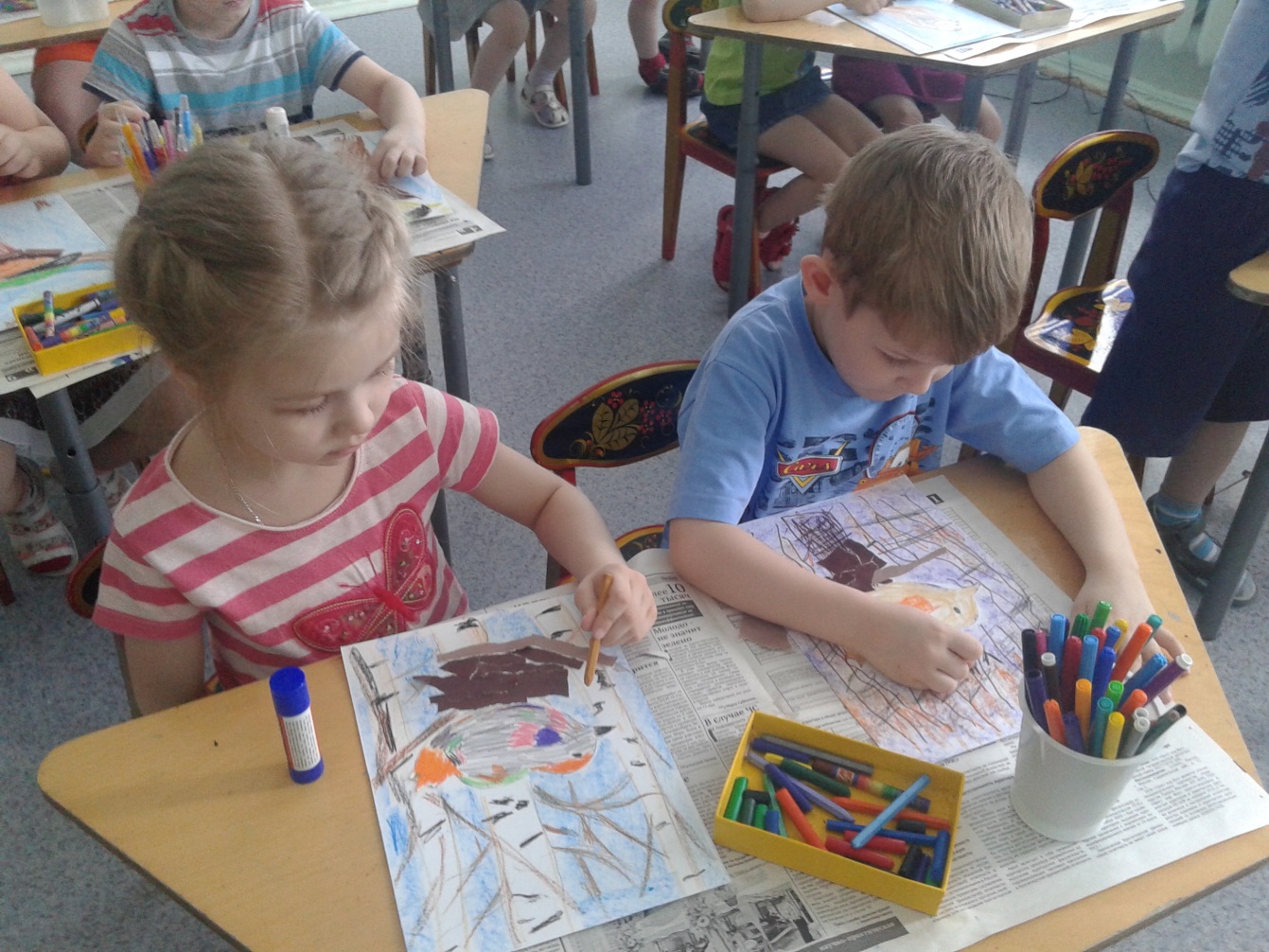 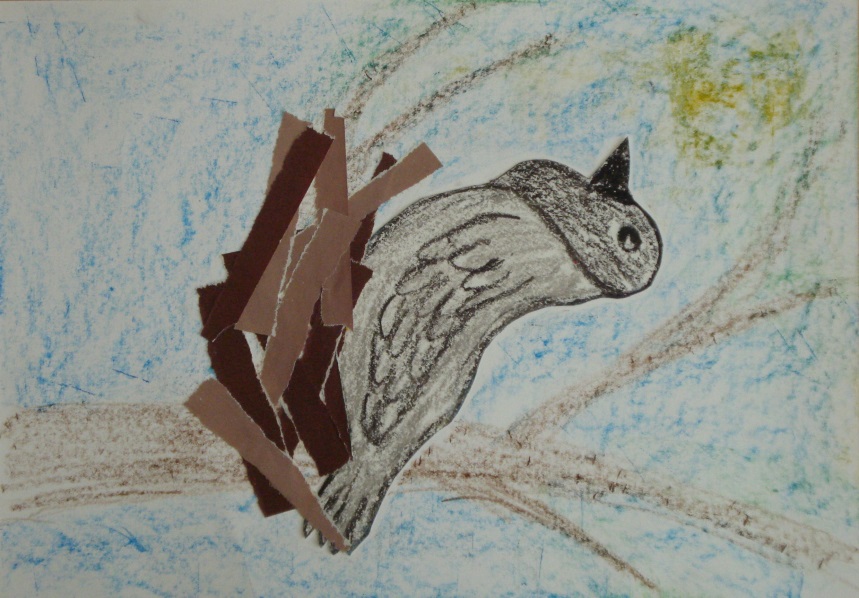 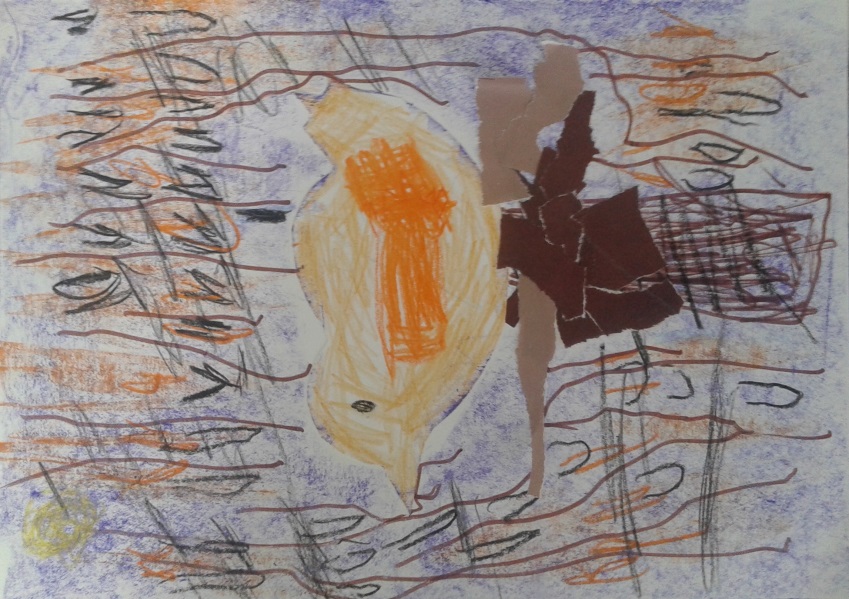 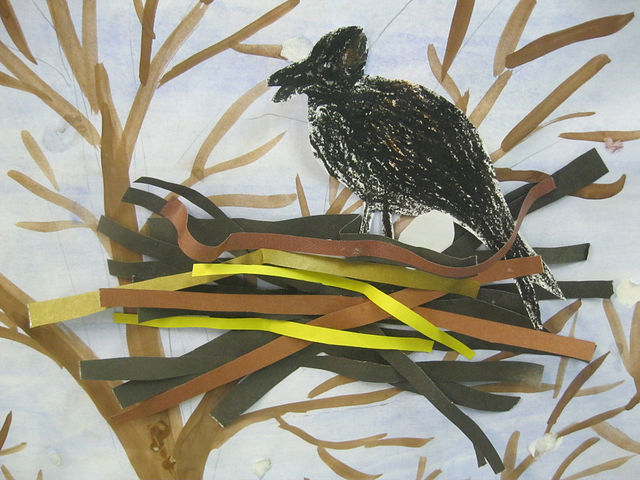 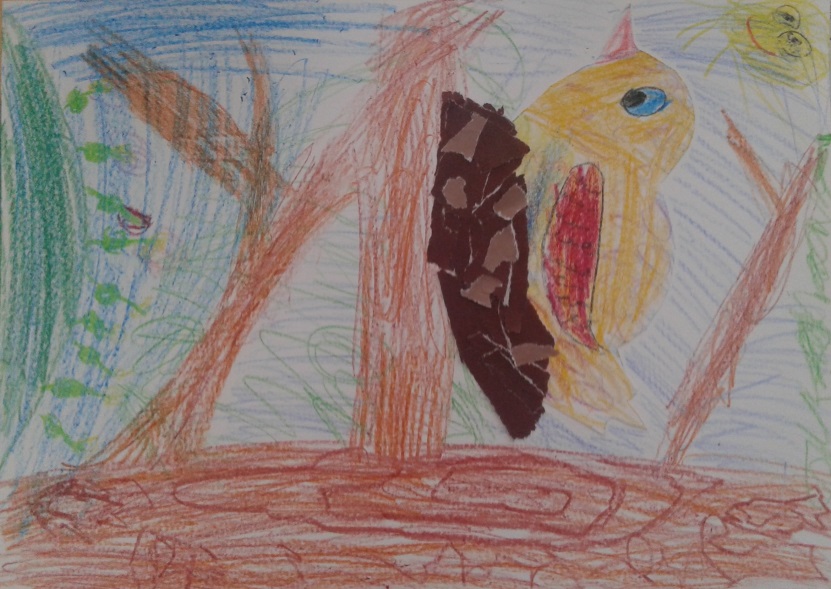 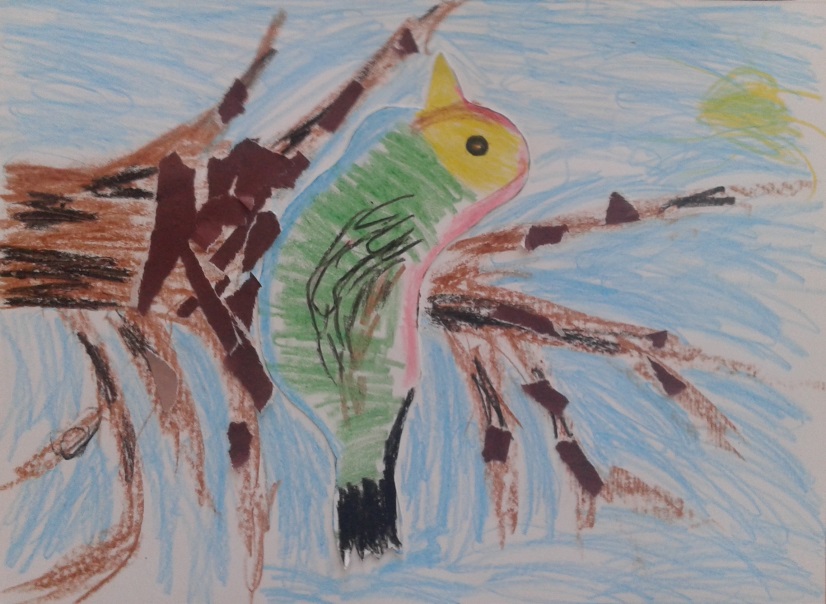 